Organisation summaryAbout us[[OrganisationAbout]]Vision[[EntityVision]]Mission[[EntityMission]]Objectives[[EntityObjectives]]Differentiation[[EntityDifferentiation]]Values[[EntityValues]]Competencies[[EntityCompetencies]]Position summaryGeneral outline[[PositionOutline]]Role purpose[[PositionPurpose]]Position objectivesCorporate objectives[[PositionCorporateObjectives]]Primary functions[[PositionPrimaryFunctions]]Secondary functions[[PositionSecondaryFunctions]]Objectives + KPIs[[PositionObjectivesAndKPIs]]Person selection criteriaEducation + qualifications[[PositionEducation]]Experience[[PositionExperience]]Knowledge + skills[[PositionKnowledge]]Behavioural requirements[[PositionBehaviour]]Employee sign-offI have read and understand the position description and role requirements for this position.  I agree to perform all duties to the required standard.I understand that I have a duty to seek clarification, advice and support from the Business Development Manager in relation to my position functions and duties and the standard to which they must be performed.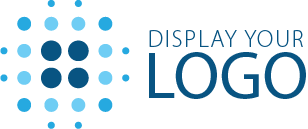 POSITION DESCRIPTIONName[[ContactFirstName]] [[ContactLastName]]Position[[PositionTitle]]Organisation[[EntityName]]Manager[[ReportsToName]]Team[[Teams]]Location[[PositionLocation]]Date prepared[[CurrentDate]]Employee NameSignatureDateBusiness Development ManagerSignatureDate